OBJETIVO GERAL DO CURSO:O curso de Engenharia Civil da UDESC/Ibirama tem como propósito a formação de profissionais com uma visão global, empenhados a pensar no desenvolvimento da região, do Estado e do país, levando sempre em consideração os aspectos de preservação do meio ambiente e a qualidade técnica de seus projetos, atentos às necessidades humanas e sociais, sendo seus egressos capazes de identificar e solucionar problemas de acordo com as demandas da sociedade. EMENTA:Vetores no plano e no espaço. Produtos escalar, vetorial e misto. Retas e planos no espaço. Curvas cônicas. Superfícies quádricas.OBJETIVO GERAL DA DISCIPLINAIntroduzir noções sobre vetores, retas e planos em três dimensões e proporcionar o entendimento sobre cônicas, e a origem das equações das superfícies quádricas a partir das correspondentes superfícies de revolução.OBJETIVOS ESPECÍFICOS/DISCIPLINA:CRONOGRAMA DAS ATIVIDADES:OBS: As datas e os respectivos conteúdos poderão ser alterados quando houver necessidade.METODOLOGIA PROPOSTA:- Aulas expositivas e dialogadas.-Resolução de exercícios.-Disponibilidade de monitoria.- Avaliações individuais e sem consulta.- Uso da plataforma Moodle.HORÁRIO DE ATENDIMENTO: O horário de atendimento será na quinta-feira das 9:20 às 11:50 hs, devendo ser agendado por e-mail com antecedência. pablo.santos@udesc.brAVALIAÇÃO:A Média Semestral (MS) será calculada por:MS = (P1+P2+P3+P4)/4- Prova 1 (P1) - Prova 2 (P2) - Prova 3 (P3) - Prova 4 (P4) BIBLIOGRAFIA BÁSICA:BIBLIOGRAFIA COMPLEMENTAR:INFORMAÇÕES SOBRE PROVAS EM SEGUNDA CHAMADA: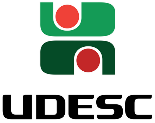 Universidade do Estado de Santa Catarina – UDESC Centro de Educação Superior do Alto Vale do Itajaí – CEAVIDepartamento de Engenharia CivilPLANO DE ENSINOPLANO DE ENSINOPLANO DE ENSINODEPARTAMENTO: ENGENHARIA CIVILDEPARTAMENTO: ENGENHARIA CIVILDEPARTAMENTO: ENGENHARIA CIVILDISCIPLINA: Geometria Analítica DISCIPLINA: Geometria Analítica SIGLA: 12GANPROFESSOR: Pablo Grahl dos SantosPROFESSOR: Pablo Grahl dos SantosE-mail: pablo.santos@udesc.brCARGA HORÁRIA TOTAL:72 horas/aulaTEORIA: 72 hPRÁTICA: 0 hCURSO: BACHARELADO EM ENGENHARIA CIVILCURSO: BACHARELADO EM ENGENHARIA CIVILCURSO: BACHARELADO EM ENGENHARIA CIVILSEMESTRE/ANO: II/2018SEMESTRE/ANO: II/2018PRÉ-REQUISITOS:       --------– Representar vetores no plano e no espaço;– Realizar operações envolvendo vetores;– Calcular áreas e volumes usando vetores;– Estudar e esboçar retas e planos no espaço R³; – Identificar os tipos de equações de reta e plano;– Verificar posições relativas entre retas e entre reta e plano; – Identificar e representar curvas cônicas no plano;– Visualizar e identificar superfícies no espaço;NºDataDataHorárioH.A.Conteúdo0131/0731/077:30 – 9:1002- Apresentação do plano de ensino e conteúdo programático.0202/0802/087:30 – 9:1002VETORES-reta orientada,-segmentos orientados,-segmentos equipolentes,-vetor,-operações com vetores.0307/0807/087:30 – 9:1002-Vetor unitário, Versor.-Ângulo entre dois vetores,-Propriedades,VETORES NO PLANO E NO ESPAÇO-Plano Cartesiano-Decomposição de um vetor no plano,-Expressão analítica,-Igualdade e operações,-Exercícios0409/0809/087:30 – 9:1002-Vetor definido por dois pontos,-Decomposição no espaço,-Igualdade e operações,-Exercícios.0514/0814/087:30 – 9:1002-Paralelismo entre vetores,-Exercícios.0616/0816/087:30 – 9:1002-Resolução de exercícios: problemas resolvidos e propostos.0721/0821/087:30 – 9:1002PRODUTO DE VETORES-Produto escalar,-Módulo de um vetor,-Versor de um vetor,-Propriedades do produto escalar,-Exercícios.0823/0823/087:30 – 9:1002-Ângulo entre dois vetores,-Exercícios.0928/0828/087:30 – 9:1002-Exercícios complementares.1030/0830/087:30 – 9:1002Prova 1 (P1)1104/0904/097:30 – 9:1002-Ângulos e cosenos diretores,-Projeção de um vetor sobre outro,-Exercícios.1206/0906/097:30 – 9:1002-Produto escalar no plano.-PRODUTO VETORIAL-Exercícios.1311/0911/097:30 – 9:1002-Continuação produto vetorial,-Interpretação geométrica do produto vetorial,-Exercícios.1413/0913/097:30 – 9:1002-Produto Misto,-Exercícios.1518/0918/097:30 – 9:1002-Interpretação geométrica do produto misto;-Duplo produto vetorial;-Decomposição do duplo produto vetorial;-Exercícios.1620/0920/097:30 – 9:1002Prova 2 (P2)1725/0925/097:30 – 9:1002A RETA-Equação vetorial da reta;-Equações paramétricas da reta;-Exercícios.1827/0927/097:30 – 9:1002-Reta definida por dois pontos;-Equações simétricas da reta;-Condição para que três pontos estejam em linha reta (colineares);-Exercícios.1902/1002/107:30 – 9:1002-Equações reduzidas da reta,-Exercícios.2004/1004/107:30 – 9:1002-Problemas Propostos: Estudo da Reta.2109/1009/107:30 – 9:1002-Exercícios (Equações reduzidas);-Retas paralelas aos planos e eixos coordenados.2211/1011/107:30 – 9:1002-Retas paralelas aos planos e eixos coordenados (CONTINUAÇÃO);-Ângulo entre duas retas;-Condição de paralelismo entre duas retas;-Exercícios.2316/1016/107:30 – 9:1002-Condição de ortogonalidade entre duas retas;-Condição de coplanaridade entre duas retas;-Posições relativas de duas retas;-Reta ortogonal a duas retas;-Exercícios.2418/1018/107:30 – 9:1002Prova 3 (P3)2523/1023/107:30 – 9:1002O PLANO-Equação geral do plano;-Exercícios.2625/1025/107:30 – 9:1002-Determinação do plano;-Exercícios.2730/1030/107:30 – 9:1002-Planos paralelos aos eixos e aos planos coordenados;-Equações paramétricas do plano;-Exercícios.2801/1101/117:30 – 9:1002-Ângulo entre dois planos;-Condições de paralelismo e perpendicularidade entre dois planos;-Exercícios.2906/1106/117:30 – 9:1002-Ângulo entre reta e plano;-Condições de paralelismo e perpendicularidade entre reta e plano;-Condições para que uma reta esteja contida num plano.3008/1108/117:30 – 9:1002-Interseção de dois planos;-Interseção de reta e plano;-Intersecção de plano com os eixos e planos coordenados.3113/1113/117:30 – 9:1002DISTÂNCIAS-distância entre dois pontos;-distância de um ponto a uma reta;-distância entre duas retas;-distância de um ponto a um plano;-distância entre dois planos;-distância de uma reta a um plano.-15/1115/11---------------FERIADO NACIONAL (Proclamação da República)3220/1120/117:30 – 9:1002-Exercícios de revisão (problemas propostos).3322/1122/117:30 – 9:1002CÔNICAS:-A parábola; a elipse; a hipérbole.3427/1127/117:30 – 9:1002SUPERFÍCIES QUÁDRICAS3529/1129/117:30 – 9:1002Prova 4 (P4)REPOSIÇÕESREPOSIÇÕESREPOSIÇÕESREPOSIÇÕESREPOSIÇÕESREPOSIÇÕES3617/1117/11-02Lista de exercícios (Atividade Via Moodle) (Reposição 15/11)Somatório das horas-aulaSomatório das horas-aulaSomatório das horas-aulaSomatório das horas-aula72-----------------------------------------------------------------------------------------11/1211/127:30 – 9:107:30 – 9:10----Exame FinalCAMARGO, Ivan de; BOULOS, Paulo. Geometria analítica: um tratamento vetorial. 3. ed. São Paulo: Prentice-Hall, c2005. 543 p. [Nº Chamada: 516.3 C172g] STEINBRUCH, Alfredo; WINTERLE, Paulo. Geometria analítica. 2. ed. São Paulo: McGraw-Hill, c1987. 292 p. [Nº Chamada: 516.3 S819g]WINTERLE, Paulo. Vetores e geometria analítica. São Paulo: Pearson, c2000. 232 p. [Nº Chamada: 516.182 W788v]ANTON, Howard; RORRES, Chris. Álgebra linear com aplicações. 10. ed. Porto Alegre: Bookman, 2012. 788p. [Nº Chamada: 512.5 A634a]JULIANELLI, J. R. Cálculo vetorial e geometria analítica. Rio de Janeiro: Ciência Moderna, 2008. 298p. [Nº Chamada: 516.182 J94c]LEITHOLD, Louis. O cálculo com geometria analítica. V.1, 3.ed. São Paulo: Harbra, c1994. [Nº Chamada: 515.15 L533c]LEON, Steven J; IORIO, Valeria de Magalhães (trad.). Álgebra linear com aplicações. 4. ed. Rio de Janeiro: Livros Técnicos e Científicos, c1999. 390 p. [Nº Chamada: 512.5 L579a]SANTOS, Fabiano José dos; FERREIRA, Silvimar Fábio. Geometria Analítica. Porto Alegre: Bookman, 2009. 216 p.